RESUME for DR. ONG CHOON SHERN (2015) 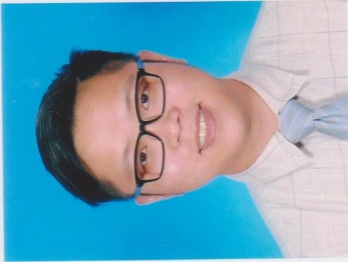 Academic Results:Previous Working Experience:Other Qualifications:Adult Basic Life Support (2010)Neonatal Resuscitation Program 6th Edition (2015)Research:Inter-arm disparities in brachial blood pressure in the elderly (2010) – Supervised. Not peer reviewed Language Proficiencies:Spoken and Written: English, Bahasa Malaysia, French (Basic) Spoken: Chinese Remarks:My attraction towards the field of medicine began at a young age. I had been a member of many volunteer societies; The Red Crescent Society, The Leo Club, The Surgeon Noonan Society and can play a number of team based sports too.  I would see myself as an active, curious, participating member of the team. I make the best of the many opportunities and jobs given to me and am constantly seeking new knowledge and experiences. I had chosen the field of medicine, out of my love and desire to help the needy. To me, the satisfaction from giving aid to the ill is priceless and my patients always come first. As I mature in the profession, I have grown a passion, over the years, toward healing the young and Paediatrics. Incorporating the Hippocratic Oath into my daily practice, I have also found it rewarding to pursue a career in education with respect towards the scientific gains of the physicians in whose steps I walk as I share the knowledge as is mine to those who are to follow.Dr. Ong Choon ShernName:Dr. Ong Choon ShernDr. Ong Choon ShernAddress:7, Jalan Dato Yusof Shahbudin 6,Taman Sentosa,41200 Klang,Selangor Darul Ehsan,Malaysia7, Jalan Dato Yusof Shahbudin 6,Taman Sentosa,41200 Klang,Selangor Darul Ehsan,MalaysiaDate of Birth:29th January 198529th January 1985Sex:MaleMaleRace:ChineseChineseReligion:ChristianChristianMarital Status:SingleSingleContact Number:012-3470531012-3470531E-mail Address:	vic1985@gmail.comvic1985@gmail.comSchools/Colleges/Universities Attended:S.R.K. La Salle Klang, MalaysiaKolej Damansara Utama, MalaysiaSchools/Colleges/Universities Attended:S.M. La Salle Klang, MalaysiaUniversity College Cork, IrelandExtra-Curricular Activities:Secondary School (1998-2002):Leo Club President - Outstanding President Award 2002.Discipline Officer and School Prefect.Red Crescent Society Section 4 and Section 5 Leader.Vice President of Swimming Club.Equipments Officer of Ping Pong Club.MSSD Volleyball Championship participant. SEA Games 2001 ‘Larian Obor’ participant.College(2003-2005):Science Fair - First place.Performing Arts member.Student Council member.Kick Boxing.KDU Bowling Championship - First place.HitZ.fm Blast Off! Season 1 National - Third place.University(2005-2010):Surgeon Noonan Society member - Medical Aid Fund with one month medical electives to Tanzania (Africa).Work (2010-now):Sports Club of Hospital Baling.Sports Club of Hospital Serdang.Color Run 2014 by CIMB Bank.Thalasemia Graduation Day - Organising member 2014.Integrated Diabetic Clinic (IDC) Hospital Baling - Medical Officer 2013Wesley Methodist Church memberSecondary School (1998-2002):Leo Club President - Outstanding President Award 2002.Discipline Officer and School Prefect.Red Crescent Society Section 4 and Section 5 Leader.Vice President of Swimming Club.Equipments Officer of Ping Pong Club.MSSD Volleyball Championship participant. SEA Games 2001 ‘Larian Obor’ participant.College(2003-2005):Science Fair - First place.Performing Arts member.Student Council member.Kick Boxing.KDU Bowling Championship - First place.HitZ.fm Blast Off! Season 1 National - Third place.University(2005-2010):Surgeon Noonan Society member - Medical Aid Fund with one month medical electives to Tanzania (Africa).Work (2010-now):Sports Club of Hospital Baling.Sports Club of Hospital Serdang.Color Run 2014 by CIMB Bank.Thalasemia Graduation Day - Organising member 2014.Integrated Diabetic Clinic (IDC) Hospital Baling - Medical Officer 2013Wesley Methodist Church memberHobbies:Basketball, Volleyball, Football, Swimming, Badminton, Dancing, Listening to music, Reading, Travelling Basketball, Volleyball, Football, Swimming, Badminton, Dancing, Listening to music, Reading, Travelling QualificationDate/YearInstitutionResultsSPM1998 -2002S.M. La Salle Klang, Malaysia9 A1sA-Levels 2003-2005Kolej Damansara Utama, Malaysia2 A (Chemistry & Mathematics)2 B (Physics and Biology)MB, BCh, BAO (Medicine) 2005-2010University College Cork, Ireland2nd Class HonoursEmployerPositionWorking PeriodDepartment of Anatomy,University College Cork, Cork, IrelandAnatomy Lab ProsectorJul 2006 – Aug 2006Hospital Tengku Ampuan Rahimah (HTAR), KlangHouseman UD 41Oct 2010 – Oct 2012Hospital Tengku Ampuan Rahimah (HTAR), KlangMedical Officer UD 44Oct 2012 – Nov 2012Hospital Baling, Baling, KedahMedical Officer UD 44Nov 2012 – Jun 2014Paediatrics Department, Hospital Serdang, Kajang, SelangorMedical Officer UD 44Jun 2014 – July 2015Paediatrics Department,Hospital Tengku Ampuan Rahimah (HTAR), KlangMedical Officer UD 44July 2015 (Ongoing)